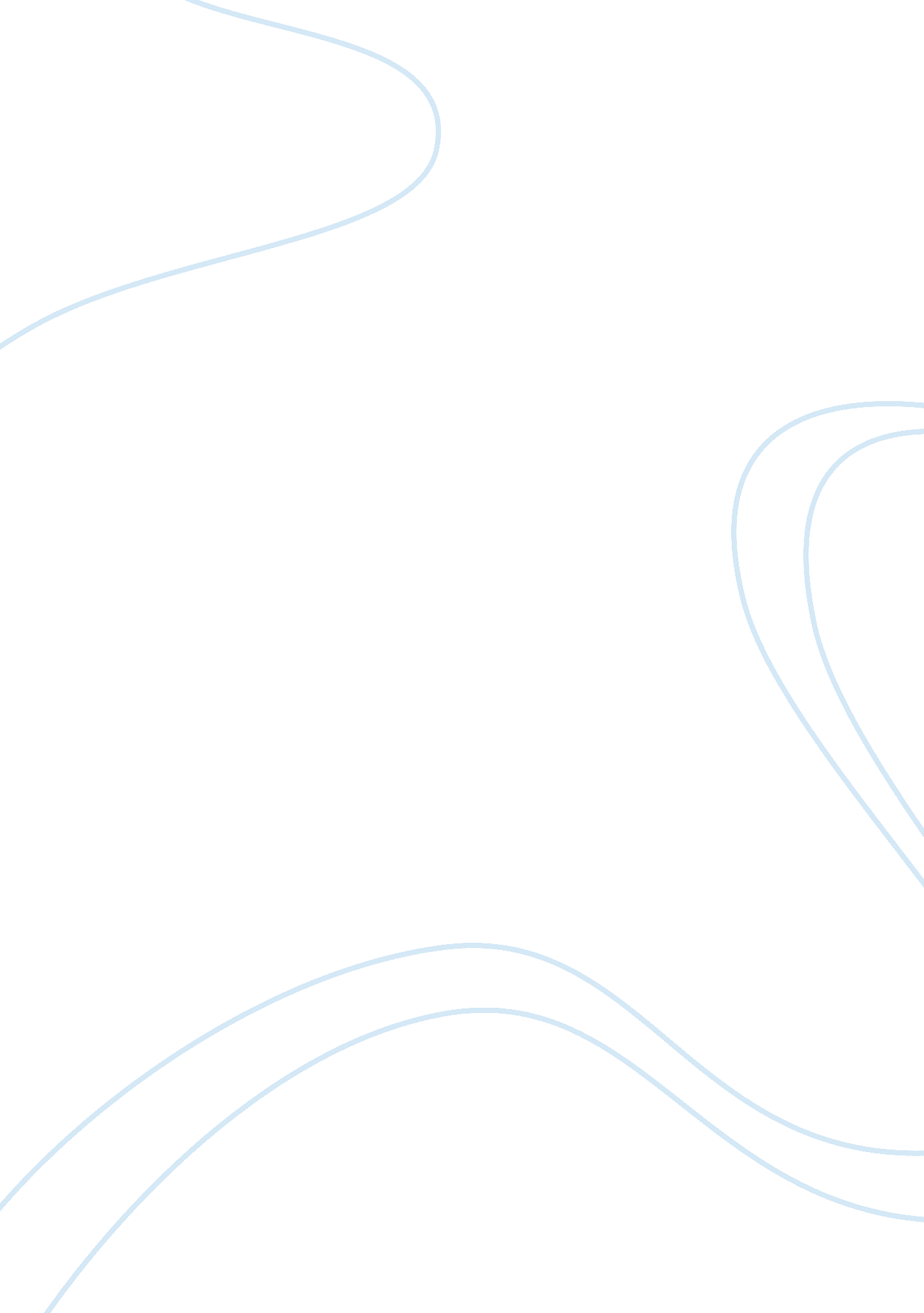 Efwfw college essay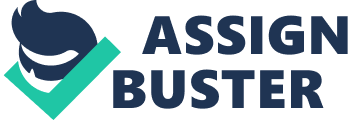 5 paragraph Essay FormatParagraph 1: Introduction • Hook- (should be a single sentence) An opening sentence or two that grabs the reader’s interest and introduces the general topic of the essay. Cannot be a question or “ I am going to tell you…” Instead try:• Historical information• An anecdote• A surprising statement• A declarative statement• A quote• Background- (Should be 2-3 sentences) Some topics are better understood if a brief historical review of the topic is presented to lead into the discussion of the moment:• Make sure it’s factual• Keep it brief• Thesis- (Should be a single sentence) Explains what the paper is about. The easiest thesis sentence is to use the question in the sentence but answer it. Example question: What role did Manifest Destiny play in the Civil War and Reconstruction? Example answer: Manifest Destiny created___________, _________________, ____________ making it the reason why the US went into a Civil War and suffered through Reconstruction. Paragraph 2: Body Paragraphs (Should be at least 3 paragraphs in length) • Topic Sentence- (Single sentence) Starts with key words like “ For example, or first, second, another. .” then contains one of the main points from the thesis sentence.~The following two should be done at least 3 times in each body paragraph.~ • Proof- (Single sentence) Should be a citation of what you found. It can be a direct quote from a document or a summary of what you found. • Argument –(2-3 sentences) Statements that explain the proof. Must explain how the proof fits as an answer to the question. Paragraph 5: Conclusion (Should be a single sentence) • Restate your thesis. Using the thesis sentence from above say it again but using completely different words. 